                          Урок практики               Тема: Мелкокусковые  п/ф из говядины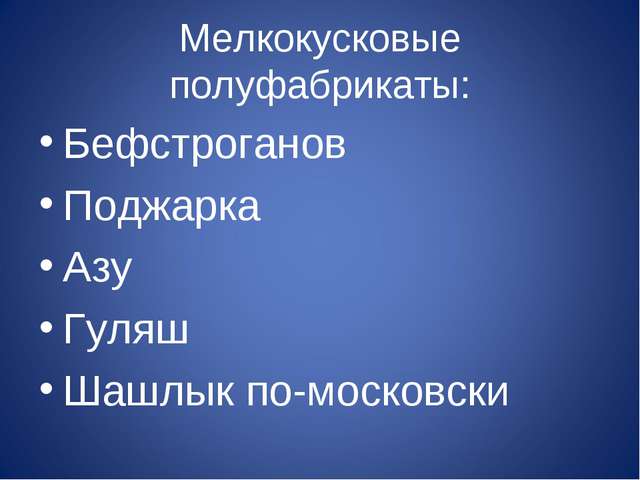 Шашлык по -  московски  желательно готовить из вырезки. Кусочки мяса по 30 – 40г,  шпик кубиками и лук кольцами. После маринования нанизывают на шпажку чередуя мясо, шпик, лук и т.д.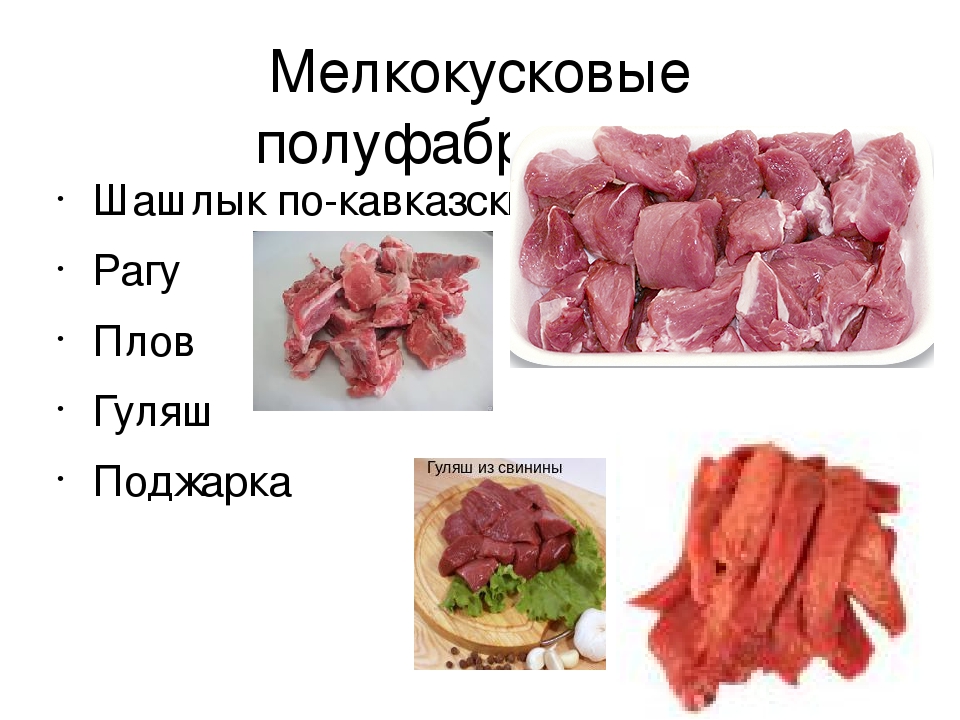                Шашлык по  - кавказки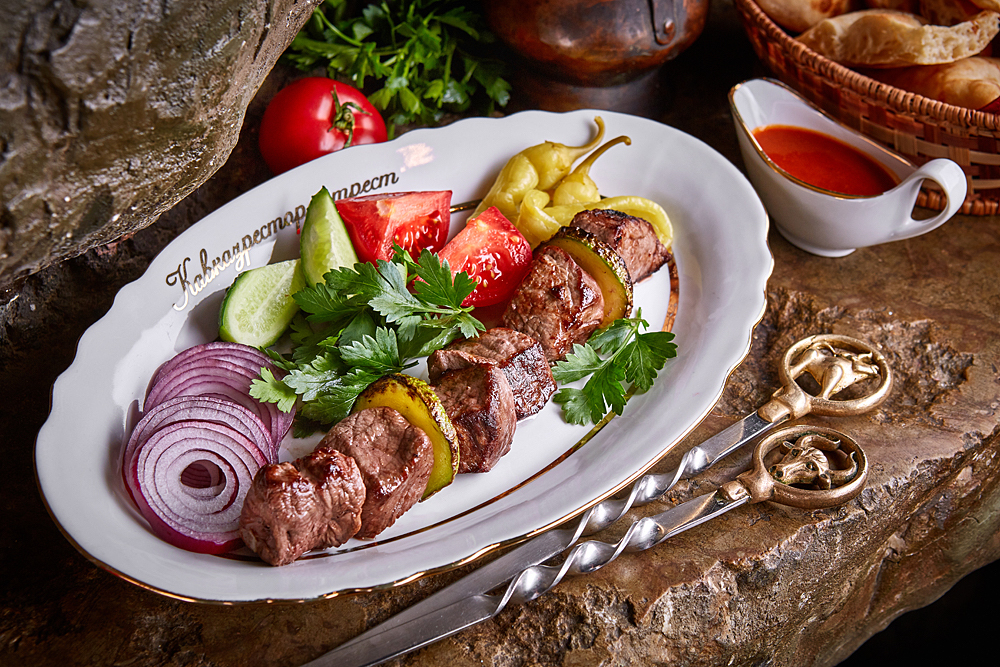 Подается с томатами, пропущенными через блендер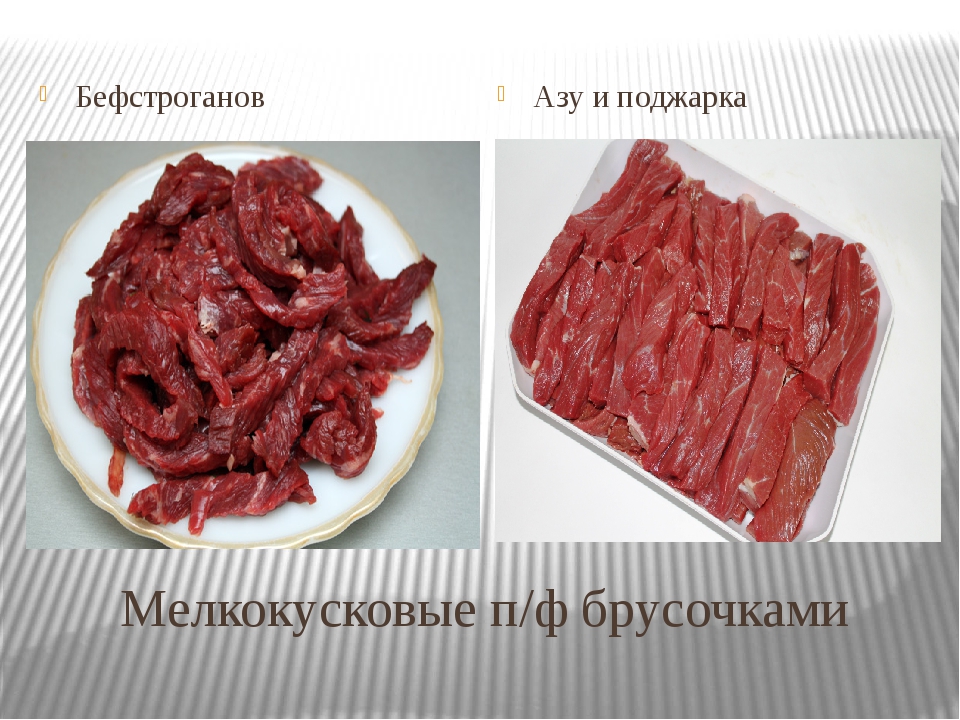 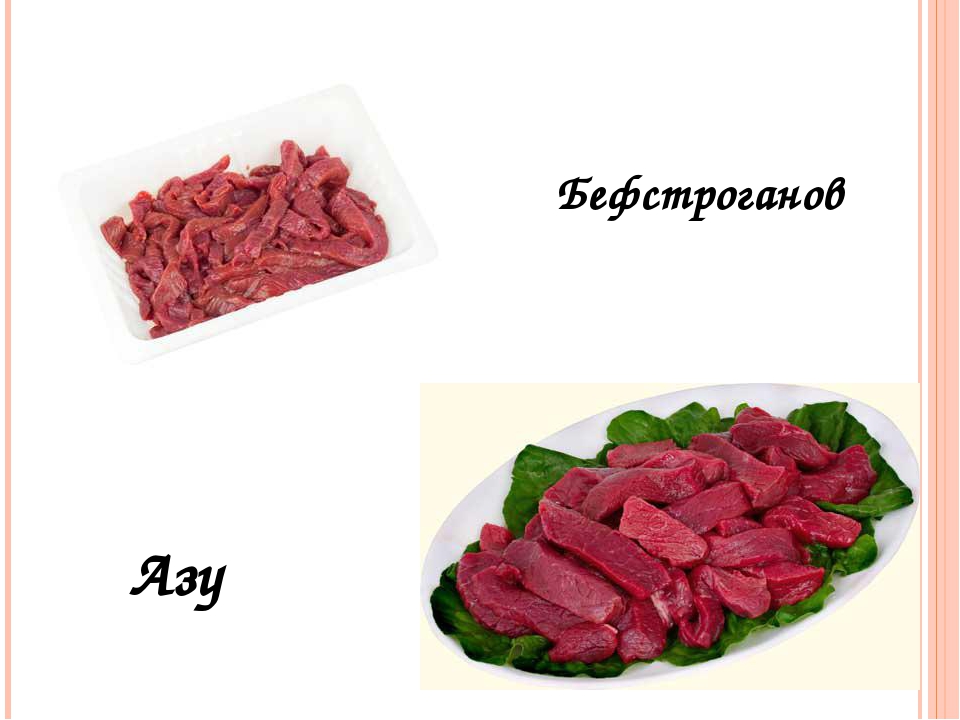 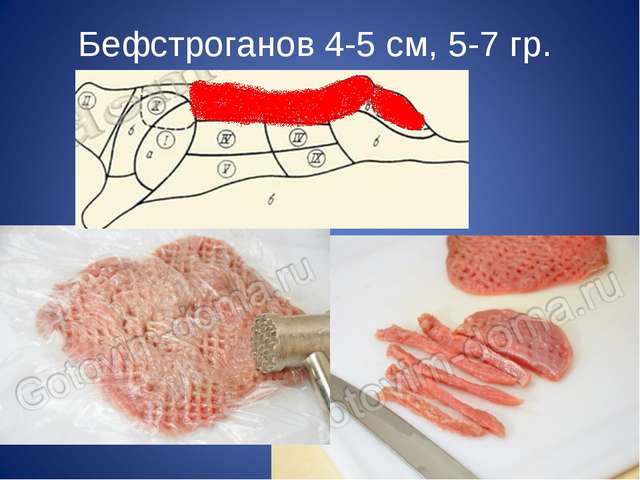 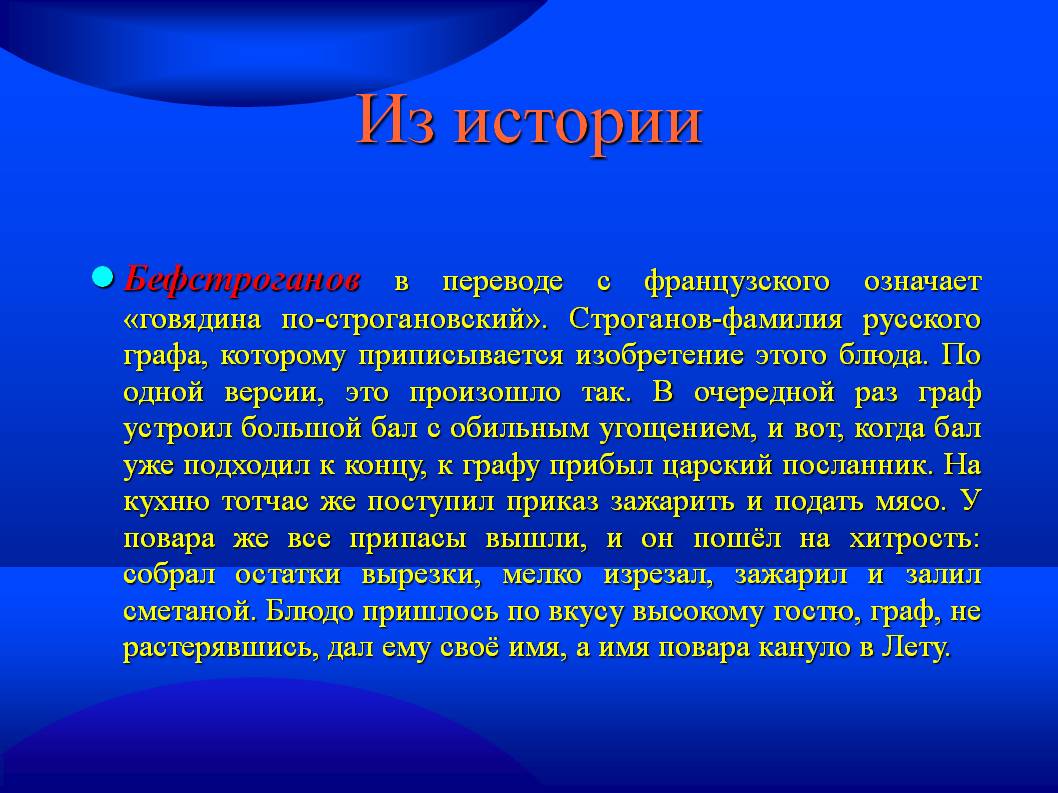 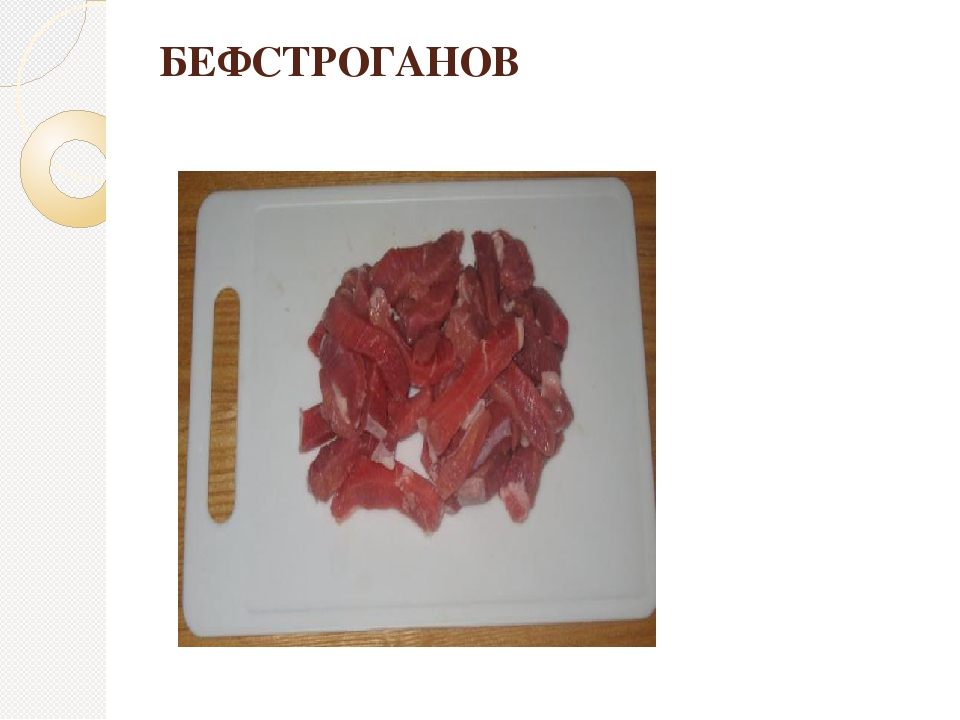 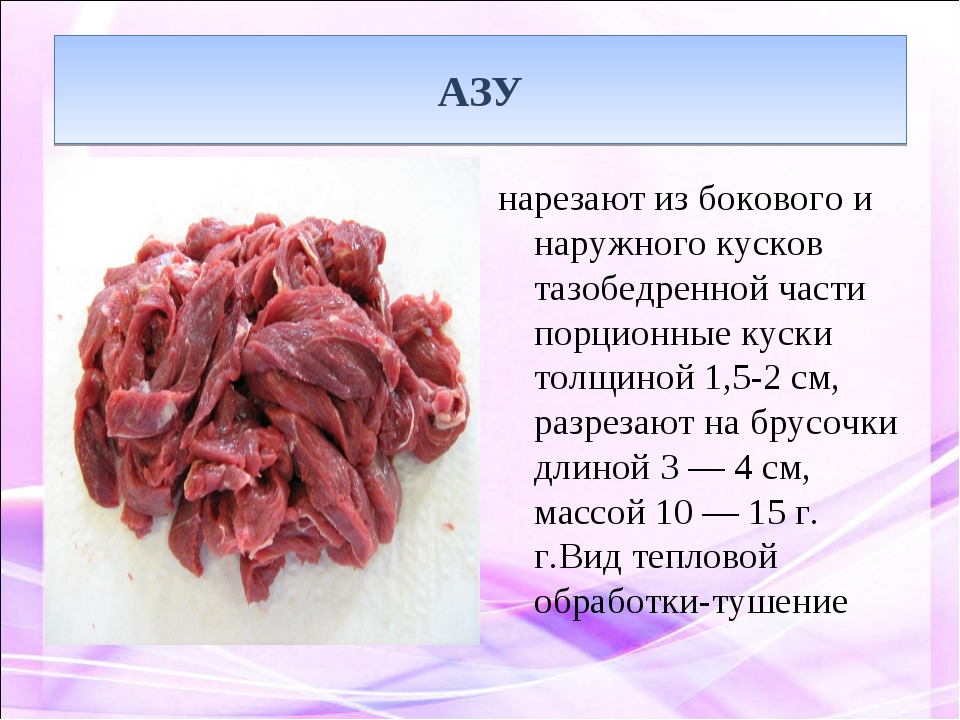 Длинна  одного кусочка 3 - 4 см вес  10 – 15гр                          Азу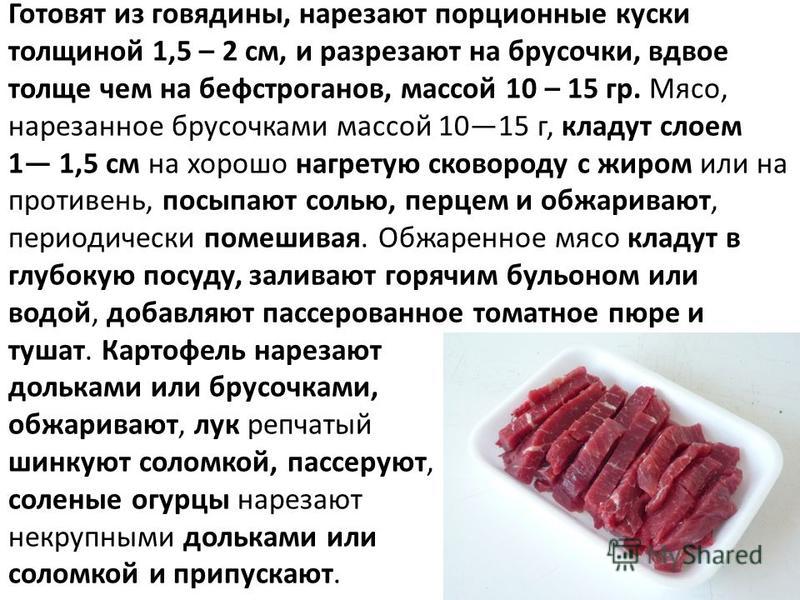 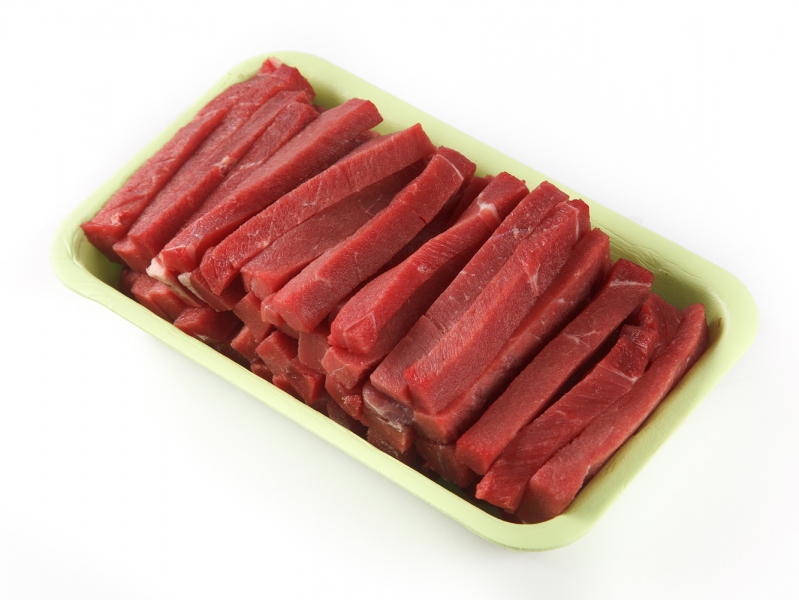                                                 Азу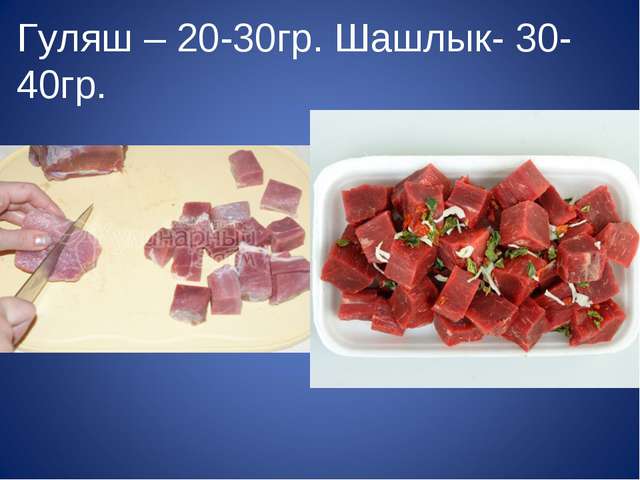 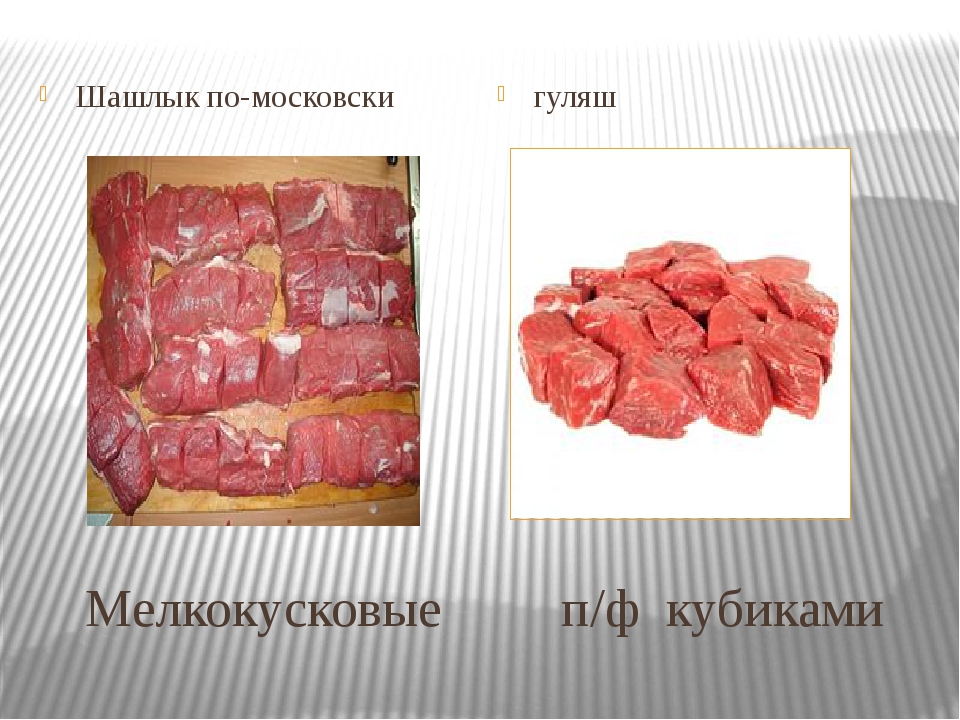                                         Гуляшпокромки,  лопИз покромки и лопаточной  и  подлопаточной  частей говядины нарезают  кусочки  в  виде кубиков массой 20–30г. по 4–5 шт. на порцию.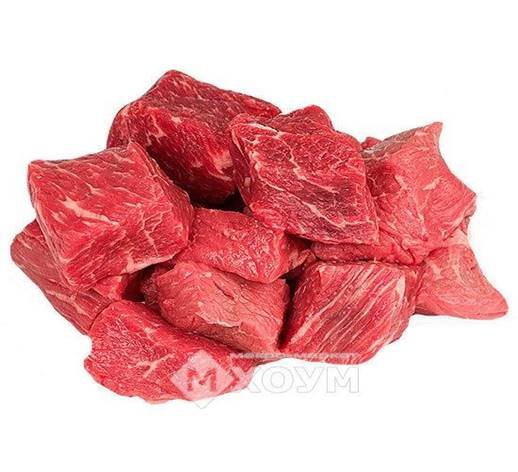 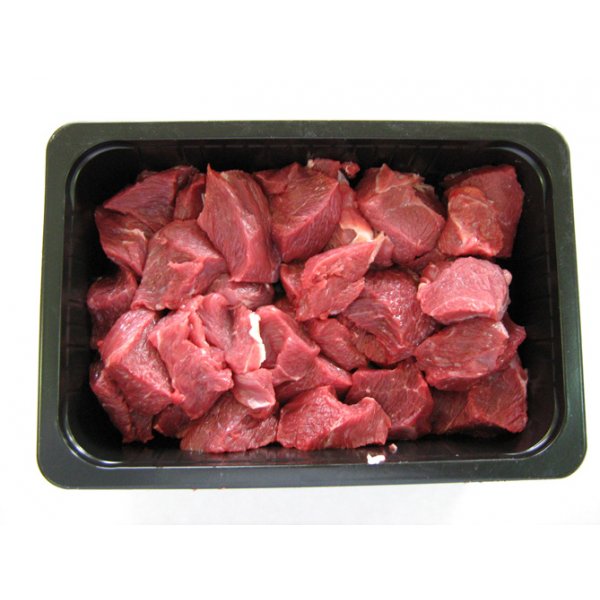 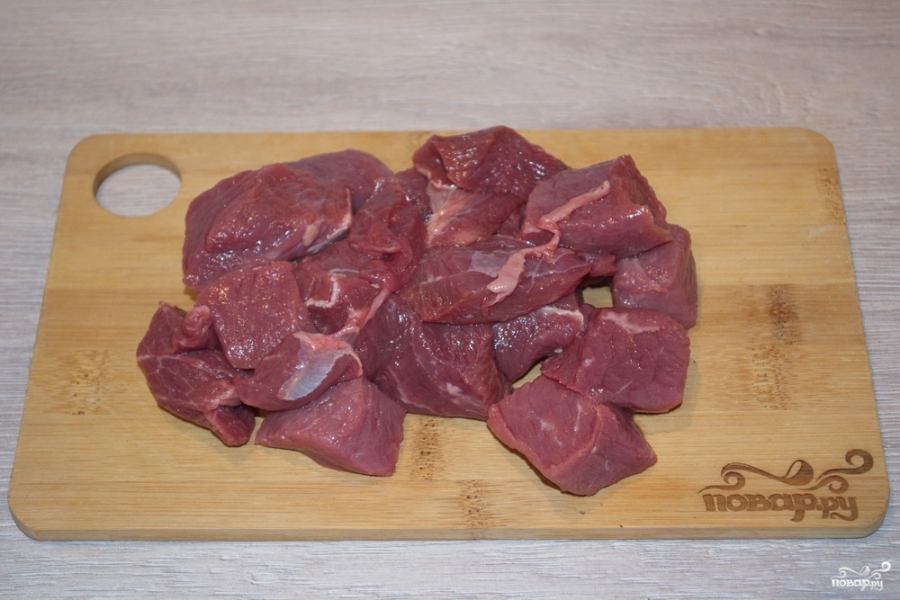 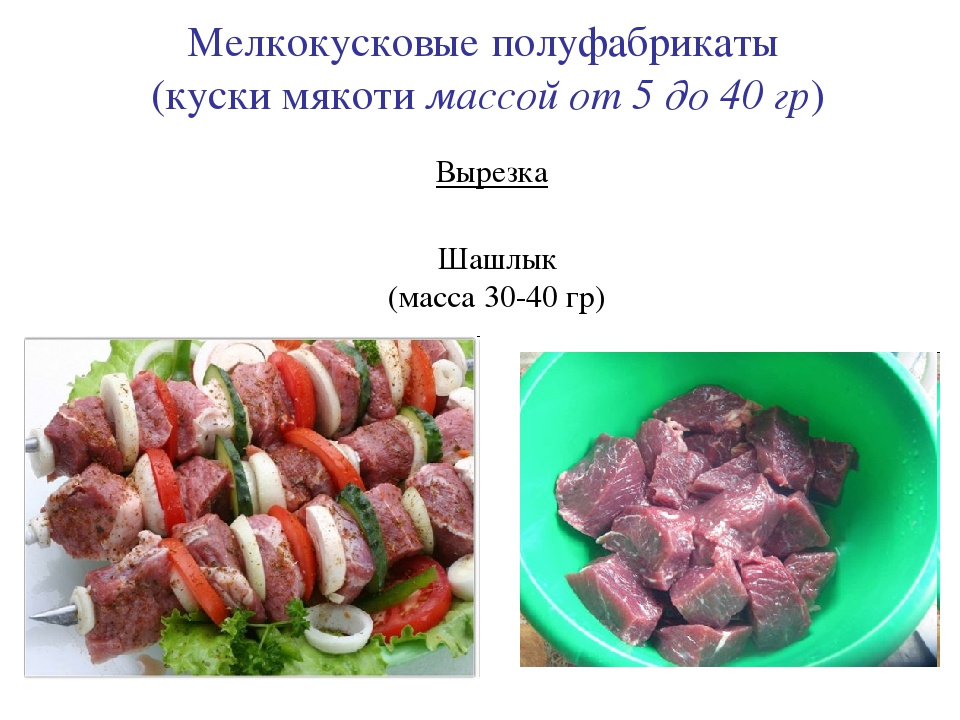 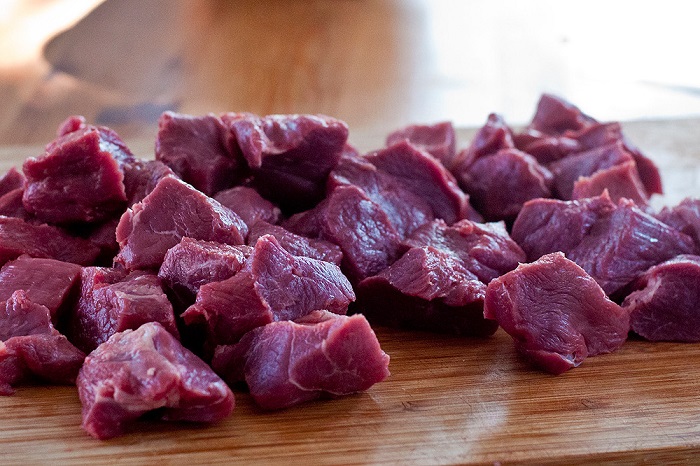 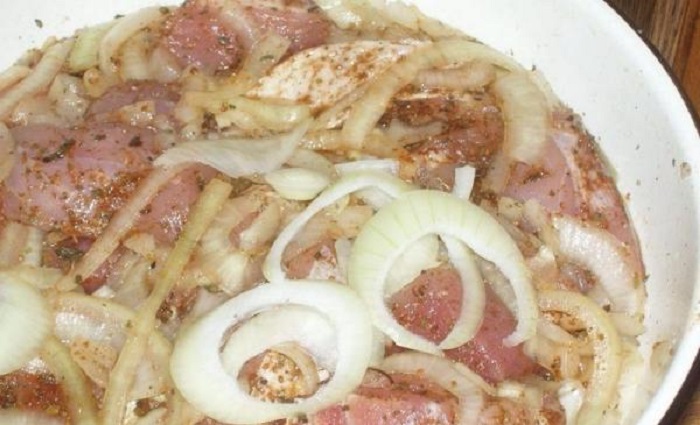 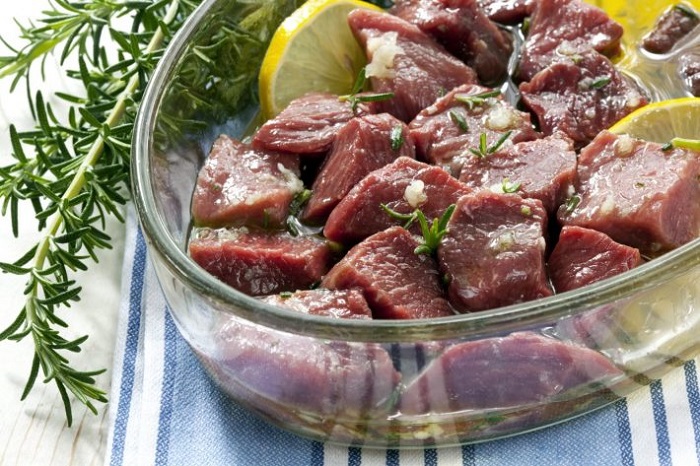 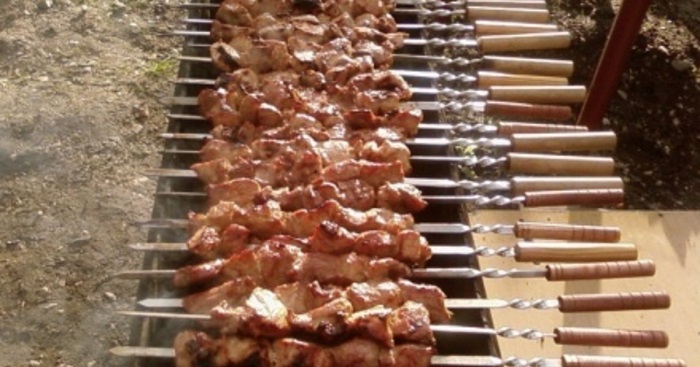 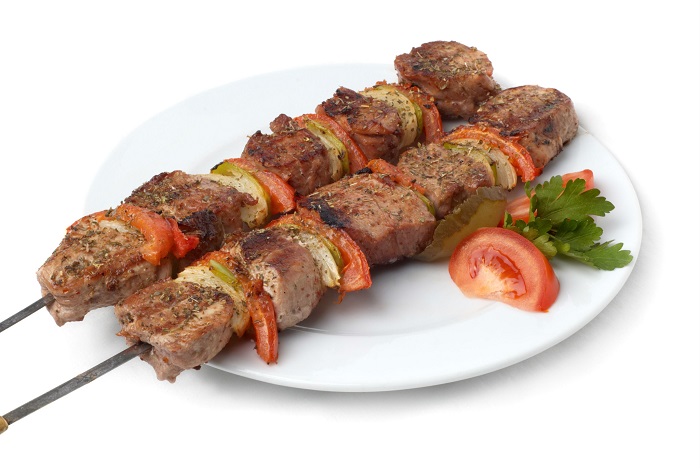 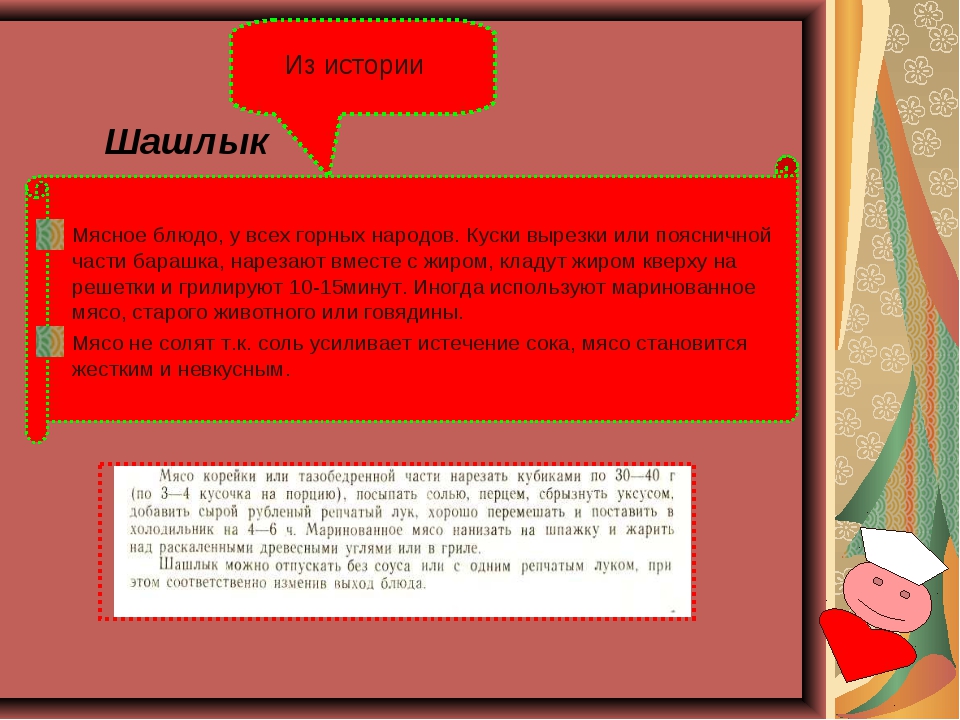 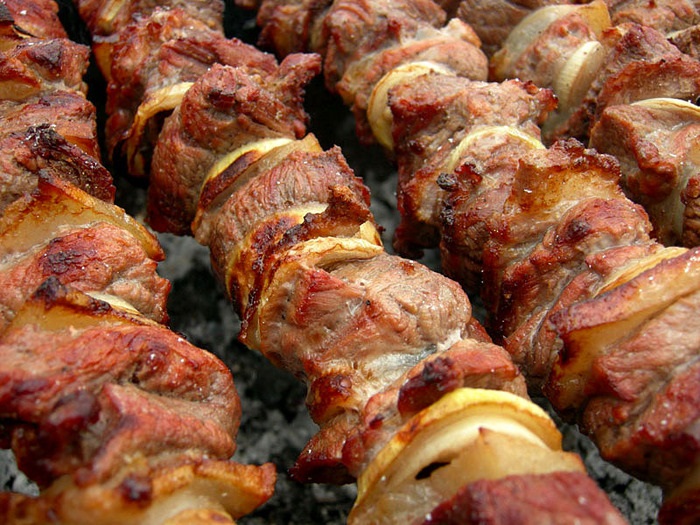 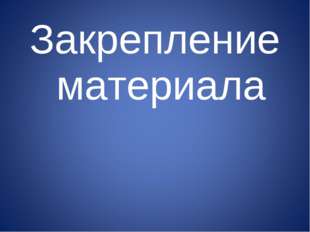 отметьте соответствие  части туши из которой нарезаются указанные п/ф Да или нет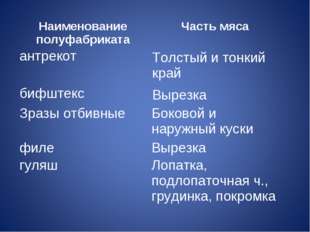 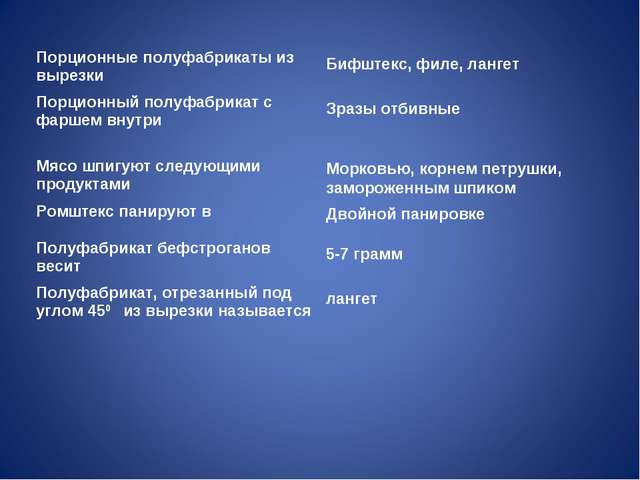 Домашнее задание: Подробно изучите материал урока, запомните из каких частей туши какие п/ф нарезаются, форма п/ф, размеры, вес.Практическая самостоятельная работа: Из куска говядины хотя бы  200гр (если нет возможности, то из  любого мяса) попробовать нарезать все полуфабрикаты: шашлык, гуляш, поджарку, азу. И потом уже нарезать самый мелкий п/ф – бефстроганов, солить, перчить, обжарить его, заправить сметаной, довести до кипения. Заполнить таблицу показателей качества.п/ф блюдавнешний видформацветразмеры,весконсистенцияшашлыказуподжаркабефстрогановгуляш